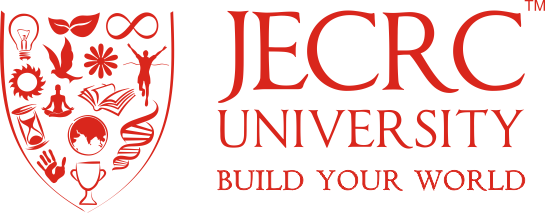 FACULTY OF DESIGNSYLLABUS AND COURSE STRUCTURE B.DES in JEWELLERY DESIGN & MANUFACTURINGBATCH (2022 – 26)Title of Degree ProgramB.DES in Jewelry Design & ManufacturingDefinition of credit hour:One credit hour is 1 hour of theory lecture and one credit hour is 2 hours of practical workDegree planFollowing is the list of courses fromB.DES in Jewelry Design & ManufacturingSEMESTER ISEMESTER IISEMESTER IIISEMESTER IVSEMESTER VSEMESTER VISEMESTER VIISEMESTER VIIILTPContact HrsCreditBDE122ADesign Foundation--884BDE123ABasic Art & Design--663BDE083AJewelry Sketching and Rendering--663BDE124A Fundamentals of Computer--222DCH001A Environmental Science2--22DEN001ACommunication Skills2-123DIN001ACulture Education-I2--22TOTAL6-243219LTPContact HrsCreditBDE084AMetallurgy 2--22BDE085AGemology2--22BDE086AMaterial Exploration & Techniques -I--442BDE087A2D & 3D Drawing--442BDE088AJewelry Manufacturing-I--442BDE089AComputer Aided Design- I--663BDE090ADesign Project – I--884DEN002AProfessional Skills 2-213DIN002ACulture Education-II2--22TOTAL8-243222LTPContact HrsCreditBDE091AHistory of Jewelry Design and Context3--33BDE092ABudgeting & Costing2--22BDE093AMaterial Exploration & Techniques –II--442BDE094AJewelry Manufacturing-II--442BDE095BComputer Aided Design II --663BDE096ADesign Project- II--663DEN003ALife Skills-I  (personality Development)1-211  DIN003AValue Education and Ethics-I1--11Open Elective3--33TOTAL10-223220LTPContact HrsCreditBDE097AJewelry Design Trends and Forecast2--22BDE098AMaterial Exploration & Techniques -III--442BDE099AJewelry Manufacturing-III--442BDE100BComputer Aided Design- III 442BDE101ABDE102AElective (Choose any 1 )A.  PhotographyB. Lifestyle Accessory Design--442BDE103ADesign Project-III-884DMA003ALife Skills- II (Aptitude)1--12DIN004AValue Education and Ethics-II1--11Open Elective3--33TOTAL7263120LTPContact HrsCreditBDE104AMarketing & Merchandising3--33BDE105AProfessional Practice3--33BDE106AJewelry Manufacturing-IV--442BDE107BComputer Aided Design IV --663BDE108ABDE109AElective (Choose any 1 ) A. Visual MerchandisingB. E-Commerce--442BDE110ADesign Project-IV--663BDE111AEducational Trip--221Open Elective3-033TOTAL9223220LTPContact HrsCreditBDE112ABrand Management2-022BDE113AProject Management &Entrepreneurship2-022BDE114AProduction Method and Quality Control2022BDE115AJewelry Retail and Export2022BDE116BFinal Project -I012126BVI034AIntellectual Property Design3033Open Elective 3--33TOTAL14-182620LTPContact HrsCreditBDE117BResearch Project & Dissertation 884BDE118BFinal Project -II--18189BDE119BPortfolio--12126TOTAL363619LTPContact HrsCreditBDE120BOffice Training (Internship)323216BDE121BPortfolio Submission12126TOTAL323222